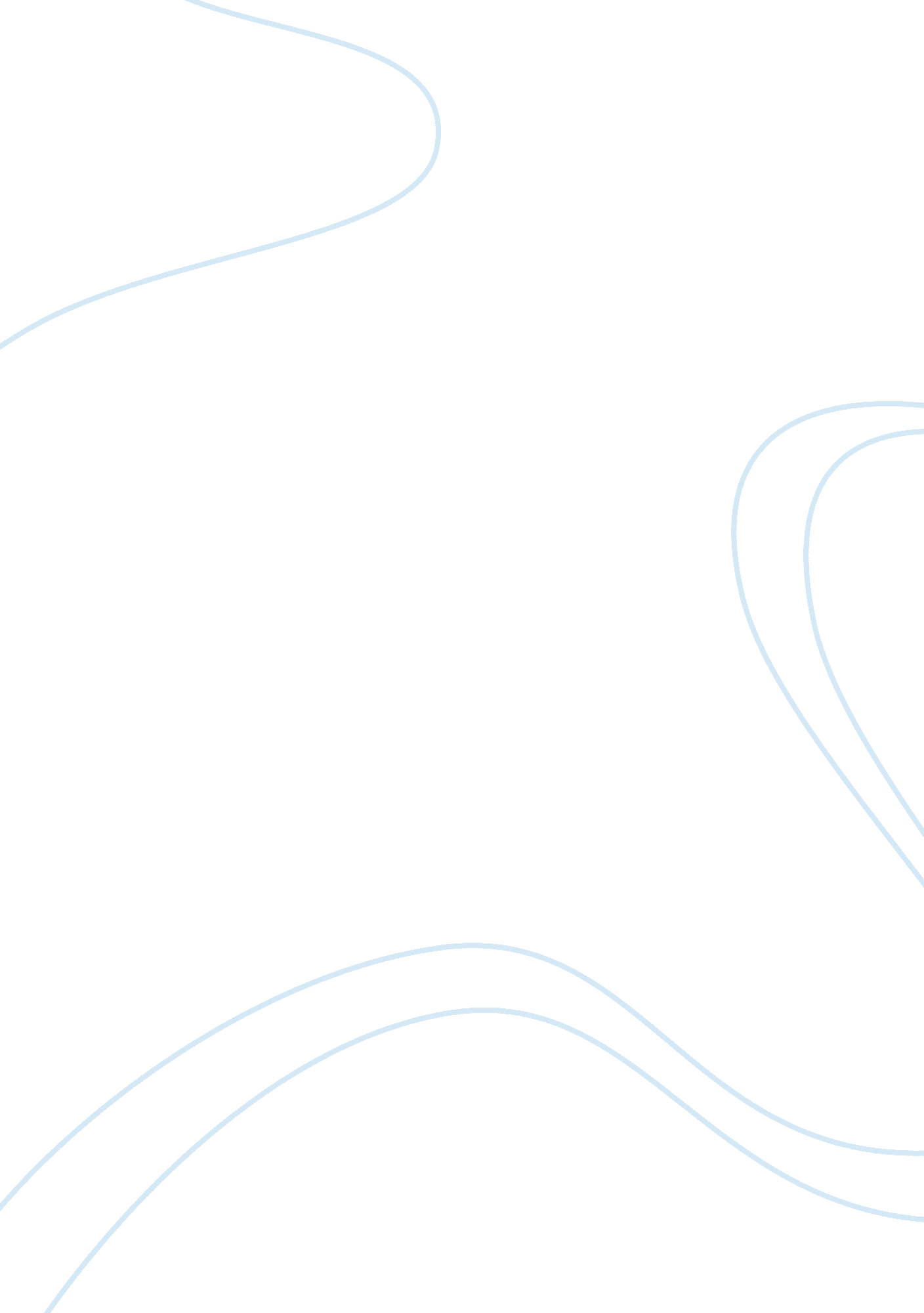 Mount rainier national park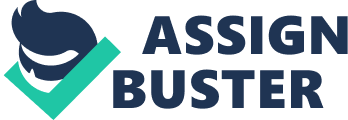 Mount Rainier National Park is placed basically in west central of Washington around forty eight miles southeast of Tacoma, WA. The park is roughly a one to two hour drive from Seattle, Yakima as well as Tacoma, also Washington and Portland, Oregon. In addition, the Nisqually Entrance, found on the southwest side of the park on Stateroad 706, is open year round. Other park roads are actually open just in the time of midyear months. Mt. Rainier is one of United States most vigorously gone to national parks also, pulling in more than two million travelers a year. This is expected not just to the astounding nature of its landscape additionally to its nearness to the significant populace focuses in the Puget Sound territory of western Washington State. It is found around ninety five miles from Seattle and seventy from Tacoma. Around 3. 3 million individuals live inside three hour drive of the park and around 1/2 of the park’s yearly travelers are from the area of Washington (John, 2007).. In excess of two million individuals visit the park every year. Among the unmistakable individuals who have gone to the park are three presidents- Firstly, Theodore Roosevelt in year 1910, secondly, William Howard Taft in year 1911, and last Harry S. Truman in 1945. With its grand summit pushing up into the sky and its enormous ice sheets cutting its flanks, Mount Rainier commands the Pacific Northwest. Perceiving the picturesque quality of this sublime mountain and the excellence of its high glades and of the virgin forests that encompassed it, I really inspired from these features but my most favorite feature about this park is the ice on the slants of the mountain. There are twenty six named icy masses on the flanks of the top. This is the biggest glacial mass framework on any crest in the America. As far as my experience with Mt. Rainier Park before doing research is concerned, I thought that it would be a far flung area and could not be easily accessible. I was also of the view that it would be a dangerous place for visitors so one should be careful while visiting it. But its beauty and climate really attracted me. Despite the fact that the park is widely acclaimed for its expound wild flower shows, the vegetation of Mount Rainier National Park is surprisingly assorted. Climate and rise change incredibly in the park, making an extensive variety of environments supporting a far reaching number of plant species. There are in excess of eight hundred and ninety vascular species and more than two hundred and sixty non-vascular plant species and organisms in the park. There are more than hundred fascinating plant species, particularly along transportation halls, close trails, and in riparian regions. (U. S. National Park Service, 2014) More or less fifty eight percent of the park is secured by woods. Low rise forests are circulated from the park’s limit from seventeen (1700) hundred feet to twenty seven hundred (2700) feet height and are overwhelmed by western hemlock, Douglas fir, and western red-cedar. Mid-rise forests reach out from 2, 700 feet upward to four to six thousand feet height relying upon angle, and contain Pacific silver fir, Alaska yellow cedar, western white pine, and respectable fir. Above around 4, 500 feet, high height forests are portrayed by subalpine fir, mountain hemlock, and Alaskan yellow cedar (U. S. National Park Service, 2014). Whitebark pine and Englemann spruce are available in drier destinations on the east side of the park. Timberland ages range from youthful stands (short of what hundred years of age) to old-development stands thousand or more years old. The young stands can be found in regions of unsettling influence, for example, zones cleared by flame or trash streams, or recovering moraines and other uncovered land deserted by subsiding ice sheets. The meadows are a most loved exhibition for park travelers, who group to the mountain to see the showy wild flower showcases blossoming in the meadows. The sub-alpine glades can be shrouded in snow well into the month of June if not later, driving the wild flowers to blossom forcefully keeping in mind the end goal to exploit the short developing season. The short season additionally influences the kind of plant groups found in the meadows. A rise contrast of more or less thirteen feet makes a mixed bag of natural surroundings and life zones in Mount Rainier that stay secured. You’ll likely see diverse creatures at every life zone change. This difference accommodates an expansive arrangement of spineless creatures, warm blooded animals, fowls, fish, creatures of land and water, and reptiles. The seasons and rise assume an enormous part in figuring out where you may best discover wildlife. In summer, chipmunks, chickarees, ground squirrels, marmots, and pika are regularly seen warm blooded animals (U. S. National Park Service, 2014). Clark’s nutcrackers, ash jays, Steller’s jays, and ravens are ordinarily seen feathered creatures. Deer are often seen, however dark bear, elk, and mountain goats are trickier. Search for elk on the east side of the park in September. The shade of dark bear may be tan, brown or blond, and to see one is an uncommon treat. Mountain goats stay near the high nation precipices. The profoundly obvious Columbian dark tailed deer, Douglas squirrels, loud Stellar’s jays and normal ravens are creatures that numerous individuals recall. The most various and plenteous creatures in the park, be that as it may, are the spineless creatures, the creepy crawlies, worms, scavengers’, insects to name a couple of – that involve all situations to the highest point of Columbia Crest itself. At Mount Rainier you can discover sixty five well evolved creature species, fourteen types of creatures of land and water, five types of reptiles, 182 types of winged animals, and 14 types of local fish. Spineless creatures presumably speak to 85% of the creature biomass in the park. About fifty percent of the fowls saw in the park settle here and a lot of people are vagrants that winter in the southern America or Central America (John, 2007). Inhabitant creatures of land and water can be found in both amphibian situations or ashore and reptiles are commonly found in upland living spaces. A portion of the more well known warm blooded creatures like elk and dark bear go in numerous territories all through the mid year. Mountain goats commonly stay in elevated or sub-alpine life zones. Climate designs at Mount Rainier are emphatically impacted by the Pacific Ocean, height, and scope. The climate is by and large cool and stormy, with summer highs in the 60’s and 70’s. While July and August are the sunniest months of the year, downpour is conceivable any day, and likely in spring, fall, and winter. Travelers ought to be mindful that mountain climate is extremely alterable (MRNPA, 2014). Wet, frosty climate can happen whenever of the year. Albeit late-July and August are for the most part the driest and hottest time of the year, summer can likewise be wet and cool. Snow will stay at the five thousand to eight thousand feet height well into mid-July. Mount Rainier can rule the horizon for hundred miles before you achieve the park named after it. At about three miles in stature, Mount Rainier is the tallest crest in the Cascade Range; it overshadows six thousand-foot encompassing summits, seeming to buoy alone among the mists. Mount Rainier may be the center piece of the national park; however it is barely the main fascination. Here, short of what three hours’ drive from Seattle, you can walk around apparently unlimited fields of wild flowers, listen for breaking ice sheet trash, meander among trees more than a thousand years of age (U. S. National Park Service, 2014). The park’s helpful area, be that as it may, additionally prompts weekend congested roads, both summer and winter, and certifications you organization on prominent trails. Mount Rainier is the posterity of flame and ice. Still dynamic, it was likely conceived more than a large portion of million years prior, on a base of magma heaved out by past volcanoes. Magma and slag surged out of the youthful well of lava’s vent a large number of times, filling the neighbouring galleys’ and developing a summit cone, layer by layer, to a tallness of around 16, 000 feet. Indeed while Mount Rainier was developing, ice sheets cut valleys on and around the mountain (John, 2007). The 25 noteworthy ice sheets/glaciers here structure the biggest accumulation of lasting ice on a solitary American crest south of Alaska. Mount Rainier’s summit disintegrated about whether, yet emissions in the most recent two thousand years remade it to its present tallness of 14, 410 feet. The mountain last emitted around a century prior. There are in excess of sixty named paths on Mt. Rainier. The Disappointment Cleaver or Emmons Glacier paths are two of the most well known by a wide margin and the straightest forward. An alternate standard course is the Gibraltar Ledges. You pick up very nearly 9, 000′ from trail head at Paradise inside the Park to the summit and spread eighteen miles round-trek. Each course to the summit obliges protective cap, crampons and an ice hatchet (the base meaning of “ specialized”) in addition to setting out restricted up because of chasm risk (John, 2007).. A not very many climb solo. You must be in top physical condition with an amazing mentality to remain on the top. Likewise it respects have some fundamental experience added to you repertoire with lower mountains and snow trips to make your experience more charming. It is concluded that Mount Rainier National Park is a position of the cool air, the curious and snow capped glades, the lofty and tough landscape. It is an exceptional spot, loaded with numerous common marvels. From the thick, thick, old development forests, to the high, windswept mountain inclines. The mountain is beautiful to the point that simply gazing at it is an action in itself. The climate is very nearly like tundra. With the frosty, dry air, and the sun high in the sky, is appears to be as though the sun gives off no hotness. As one navigates the rough incline, he at last achieves the highest point of Burroughs mountain. One likewise gets a glance at the mind boggling glacial masses. My opinion about accessibility to the park and safety was incorrect that there are about sixty routes to the park. There are also several measurements available in order to ensure safety to the visitors. The Golden Access Passport is a free pass accessible to all perpetual American occupants who are qualified to get government advantages focused around inability, whether you are really accepting them or not. This pass entitles the bearer, and prompt family or going hand in hand with travelers in a private vehicle, to free admission to all American National Parks, Monuments, Forests, and Historic Sites, and reduced cost outdoors. Apply in individual at any National Park Service or United States Woodland Service region (MRNPA, 2014). Albeit a considerable lot of the created ranges at Mount Rainier National Park originate before laws obliging completely open offices, the organization is attempting to protect that all park travelers have the chance to experience and appreciate the park. Explorers and mountain climbers ought to be arranged for evolving climate. The prime climbing time is from late May to mid September. However a few specialists climb it year round yet these climbers have huge amounts of experience. Climate can simply be an issue, even in midsummer it can snow, rain or hail whenever. Give careful consideration to climate conjectures, one day and long range, torrential slide warnings, and extraordinary climate alarms. Have additional apparel, downpour gear, and a tent for assurance against storms at whatever time of the year. Know the climate conjecture and arrangement your outing likewise. References: United States. National Park Service. “ Mount Rainier National Park (U. S. National Park Service).” National Parks Service. U. S. Department of the Interior, 31 Oct. 2014. Web. . John William Uhler. 2007. “ Mount Rainier National Park – National Parks.” National Parks. Web. . “ MRNPA Home Page.” Mount Rainier National Park Associates. Web. 9 Nov. 2014. 